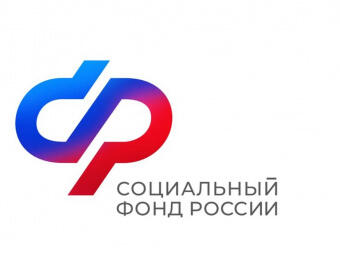 ПРЕСС-РЕЛИЗОТДЕЛЕНИЯ  СОЦИАЛЬНОГО ФОНДА   РФ  ПО  АСТРАХАНСКОЙ  ОБЛАСТИ   414040, г. Астрахань     ул. Победы стр 53лт/ф.44-87-33В 2023 году ОСФР по Астраханской области оформило проактивно более 6,7 тысяч СНИЛС для новорожденныхСтраховой номер индивидуального лицевого счета, который присваивается при рождении и принадлежит единственному человеку на протяжении всей жизни, в регионе проактивно получили 6 719 детей.Регистрация в системе индивидуального персонифицированного учета новорожденных детей осуществляется в  беззаявительном  порядке на основании данных, полученных из органов ЗАГС.  Страховой номер индивидуального лицевого счета ребенка направляется в личный кабинет мамы на Едином портале государственных услуг. Этот электронный сервис доступен тем мамам, которые зарегистрированы на портале Госуслуг и имеют подтвержденную учетную запись. При отсутствии у родителя регистрации, номер лицевого счета ребенка можно получить, обратившись в клиентскую службу Отделения СФР по Астраханской области.Важно! Заявительный порядок оформления СНИЛС сохраняется для семей, которые усыновили детей, поскольку необходимые сведения могут представить только сами усыновители.Зачем нужен СНИЛС:получить на малыша полис обязательного медстрахования;получать бесплатные медуслуги в больницах и поликлиниках;оформить получение бесплатных лекарств;получить льготы;поставить ребенка на очередь в детское дошкольное учреждение (детсад).Если у Вас остались вопросы, вы всегда можете обратиться в единый контакт-центр ОСФР по номеру: 8-800-1-00000-1 (по будням с 8.00 до 17.00).